Pirmasens, 5.7.2019Pirmasens mit vorbildlicher Abdeckung an City-HotspotsSüdwestpfälzische Stadt gewährleistet mit aktuell 21 stadteigenen WLAN-Hotspots flächendeckend in der gesamten City freies Surfen für Einwohner und Gäste Beschlossene Kooperation mit lokalem Netzanbieter Tegro ermöglicht am jetzt freigegebenen Hotspot Bahnhofstraße sowie allen kommenden neuen Stationen noch längeren kostenfreien Zugriff mit deutlich vereinfachtem EinwählverfahrenWährend des Spaziergangs oder der Shopping-Tour in der Innenstadt schnell, bequem und kostenfrei im Internet surfen: In der Pirmasenser City ist dies Einwohnern wie auch Gästen jederzeit möglich. Dabei verfügt das Zentrum der kreisfreien Stadt in der Südwestpfalz mit aktuell insgesamt 21 Zugängen im Vergleich der rheinland-pfälzischen Städte und Kommunen über eine bemerkenswert gute Netz-Abdeckung hinsichtlich rein städtisch bzw. kommunal angebotener Hotspots. Die Stationen erstrecken sich vom Hauptbahnhof über Sehenswürdigkeiten wie das Forum ALTE POST und das Dynamikum Science Center sowie „neuralgische“ Punkte wie Rathaus, Messe und Stadtbücherei bis hin zu öffentlichen Plätzen und dem Strecktalpark. Die Reichweite der Hotspots mit einer durchschnittlichen Ladegeschwindigkeit von 50 Mbit/s beträgt jeweils rund 200 Meter, somit ist ein nahezu durchgängiger Empfang im Stadtgebiet gewährleistet.Als jüngste WLAN-Station wurde jetzt auf der Achse vom Hauptbahnhof zur Innenstadt in der Bahnhofstraße am Platz unter der Münztreppe ein weiterer Hotspot für kostenloses Surfen freigegeben. Bis zum Jahresende wird darüber hinaus die technische Aufrüstung der bestehenden Infrastruktur auf dem Messegelände für Aussteller und Besucher abgeschlossen sein. Die Technik für diese und künftige Zugänge kommt nach einer kürzlich beschlossenen Kooperation von der lokal ansässigen Tegro Kabelbau GmbH. Im Zuge dessen erhöht sich dort wie an allen neuen stadteigenen Stationen auch die Zahl der Freiminuten auf nunmehr 90 (statt zuvor 60) Freiminuten. Für eine Anmeldung ist beim Einwählen außerdem lediglich eine Bestätigung der Allgemeinen Geschäftsbedingungen erforderlich; ab 2024 gilt diese Regelung dann für alle städtisch verantworteten Hotspots. Über die 21 Hotspots der Stadt hinaus werden in Pirmasens weitere von überregionalen gewerblichen Netzdienstleistern sowie beispielsweise auch von der Bauhilfe Pirmasens und den Stadtwerken Pirmasens angeboten.Die Bereitstellung einer stetig wachsenden Zahl an Breitband-basierenden freien WLAN-Hotspots in Pirmasens erfolgt im Kontext eines 2018 erfolgreich beendeten städtischen Projekts zum Aufbau einer hochperformanten Infrastruktur für schnelles Internet zur flächendeckenden Versorgung von Unternehmen und Haushalten. „Wir freuen uns sehr, überall in der Pirmasenser City zahlreiche WLAN-Hotspots für unsere Einwohner und Gäste zur Verfügung zu stellen – so kommen sie hier mit ihren Smartphones oder Tablets jederzeit schnell und einfach ins Internet. Auf dem Weg in Richtung ‘Smart City‘ sorgt dies natürlich ganz allgemein für eine weitere Aufwertung der Attraktivität unserer Innenstadt. Dabei sind wir besonders stolz darauf, dass wir im rheinland-pfälzischen Vergleich der Städte und Kommunen im Zentrum von Pirmasens eine vorbildlich hohe Zahl an stadteigenen Hotspots betreiben, die von gewerblichen ergänzt werden“, erläutert Markus Zwick, Oberbürgermeister der Stadt Pirmasens.Begleitendes Bildmaterial: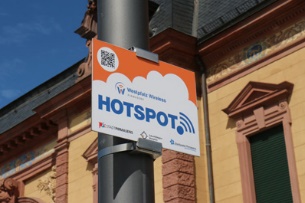 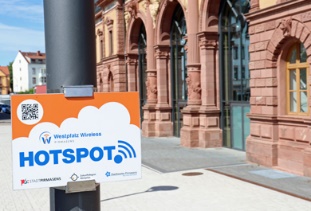 Beispiel WLAN-Hotspot in PirmasensQelle: Stadtverwaltung Pirmasens[ Download unter https://ars-pr.de/presse/20190705_psp ]Ergänzendes zur Stadt PirmasensErste urkundliche Erwähnung fand Pirmasens um 850 als „pirminiseusna“, angelehnt an den Klostergründer Pirminius. Der als Stadtgründer geltende Landgraf Ludwig IX. errichtete im heutigen Pirmasens die Garnison für ein Grenadierregiment, es folgten 1763 die Stadtrechte. Am südwestlichen Rand des Pfälzerwalds gelegen und grenznah zu Frankreich ist das rund 42.000 Einwohner zählende, rheinland-pfälzische Pirmasens wie Rom auf sieben Hügeln erbaut. In ihrer Blütezeit galt die Stadt als Zentrum der deutschen Schuhindustrie und ist in dieser Branche heute noch wichtiger Dreh- und Angelpunkt; davon zeugen unter anderem der Sitz der Deutschen Schuhfachschule, des International Shoe Competence Centers (ISC) oder der Standort der ältesten Schuhfabrik Europas. Zu den tragenden Wirtschaftsbereichen zählen unter anderem chemische Industrie, Kunststofffertigung, Fördertechnik-Anlagen und Maschinenbau. Pirmasens positioniert sich heute als Einkaufsstadt mit touristischem Anspruch und gut ausgestattetem Messegelände. Seit 1965 wird eine Städtepartnerschaft mit dem französischen Poissy gepflegt. Weitere Informationen sind unter www.pirmasens.de erhältlich.20190705_pspPressekontakteStadtverwaltung Pirmasens			ars publicandi Gesellschaft fürMaximilian Zwick 					Marketing und Öffentlichkeitsarbeit mbHLeiter der Pressestelle				Martina OvermannRathaus am Exerzierplatz				Schulstraße 28D-66953 Pirmasens					D-66976 RodalbenTelefon: +49 6331 84-2222 				Telefon: +49 6331 5543-13Telefax: +49 6331 84-2286 				Telefax: +49 6331 5543-43presse@pirmasens.de 				MOvermann@ars-pr.dewww.pirmasens.de					https://ars-pr.de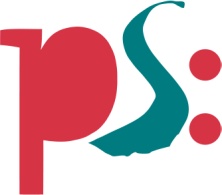 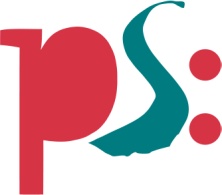 Stadt PirmasensPressemitteilung